                                                                     Escola Municipal de Educação Básica Augustinho Marcon                                                                     Catanduvas(SC), junho de 2020.                                                                     Diretora: Tatiana M. B. Menegat.                                                                                                                                                                                            Assessora Técnica-Pedagógica: Maristela Apª. B. Baraúna.                                                                     Assessora Técnica-Administrativa: Margarete P. Dutra.                                                                                                                                                        Professora: Jaqueline Demartini.                                                                     5º anoAtividade de Inglês - 5º AnoCatanduvas, June 02nd 2020Today is Tuesday	My Clothes – Minhas RoupasAtividade 1 – Observe os nomes das CLOTHES. (Não precisa copiar no carderno).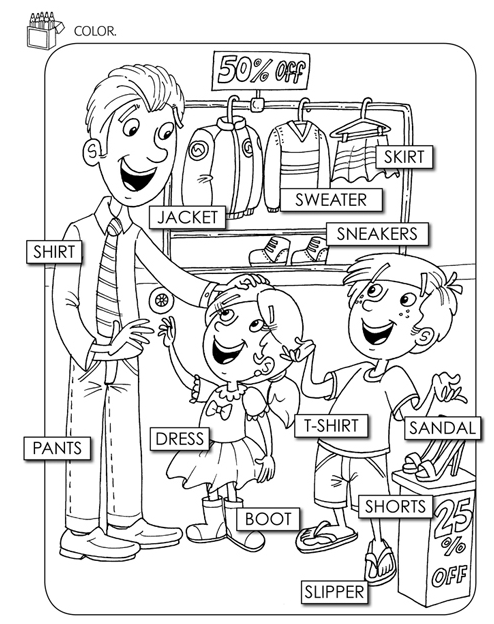 Vamos ouvir as Clothes em Inglês!Kids vocabulary - Clothes – clothing: https://www.youtube.com/watch?v=Q_EwuVHDb5UATIVIDADE 1 – Agora faça a tabela, desenhe e identifique as roupas de acordo com o clima – HOT ou COLD.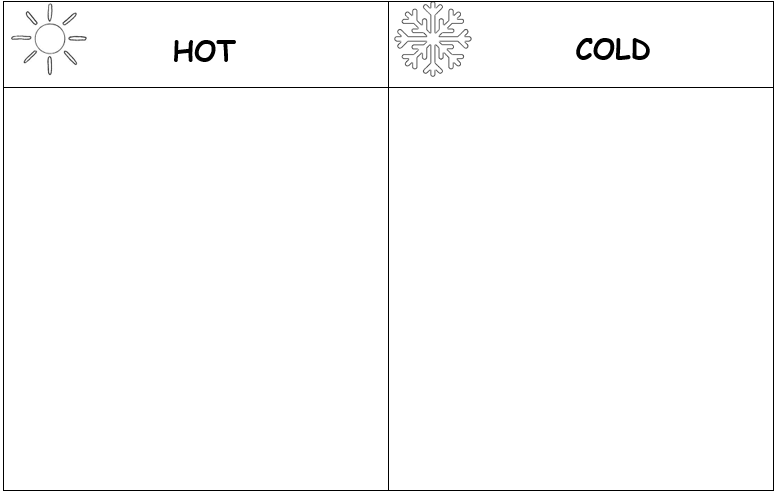 